SUPPLEMENTARY MATERIALSColorectal Cancer Incidence Patterns in the United States, 1974-2013Rebecca L. Siegel, MPH;1 Stacey A. Fedewa, MPH;1 William F. Anderson, MD, MPH;2 Kimberly D. Miller, MPH;1 Jiemin Ma, PhD;1 Philip S. Rosenberg, PhD;2 Ahmedin Jemal, DVM, PhD1Surveillance and Health Services Research, American Cancer Society, Atlanta, Georgia.Division of Cancer Epidemiology and Genetics, National Cancer Institute, Rockville, Maryland.Corresponding author:Rebecca L. SiegelSurveillance and Health Services ResearchAmerican Cancer Society250 Williams Street, NWAtlanta, Georgia404-329-7992Rebecca.siegel@cancer.orgSupplementary TablesSupplementary Table 1. Annual percent change (APC) in colorectal cancer incidence rates by age and tumor location, US, 1974-2013*Supplementary Table 1 is available for separate download as an .xls file* Trends were analyzed by Joinpoint Regression Program, Version 4.3.1.0, with a maximum of 4 joinpoints (i.e., 5 line segments). N=total number of cases diagnosed during 1974 to 2013. APC=Annual percent change; AAPC=Average annual percent change; both are based on incidence rates age-adjusted to the 2000 US standard population. †Total colon includes unspecified/overlapping tumors.‡The APC is statistically significantly different from zero (P < 0.05) using a two-sided test based on the permutation method.  *Due to differences in the survey questionnaire over time, trends in "ever receipt" cannot differentiate between sigmoidoscopy and colonscopy. CI=confidence interval.Supplementary Figures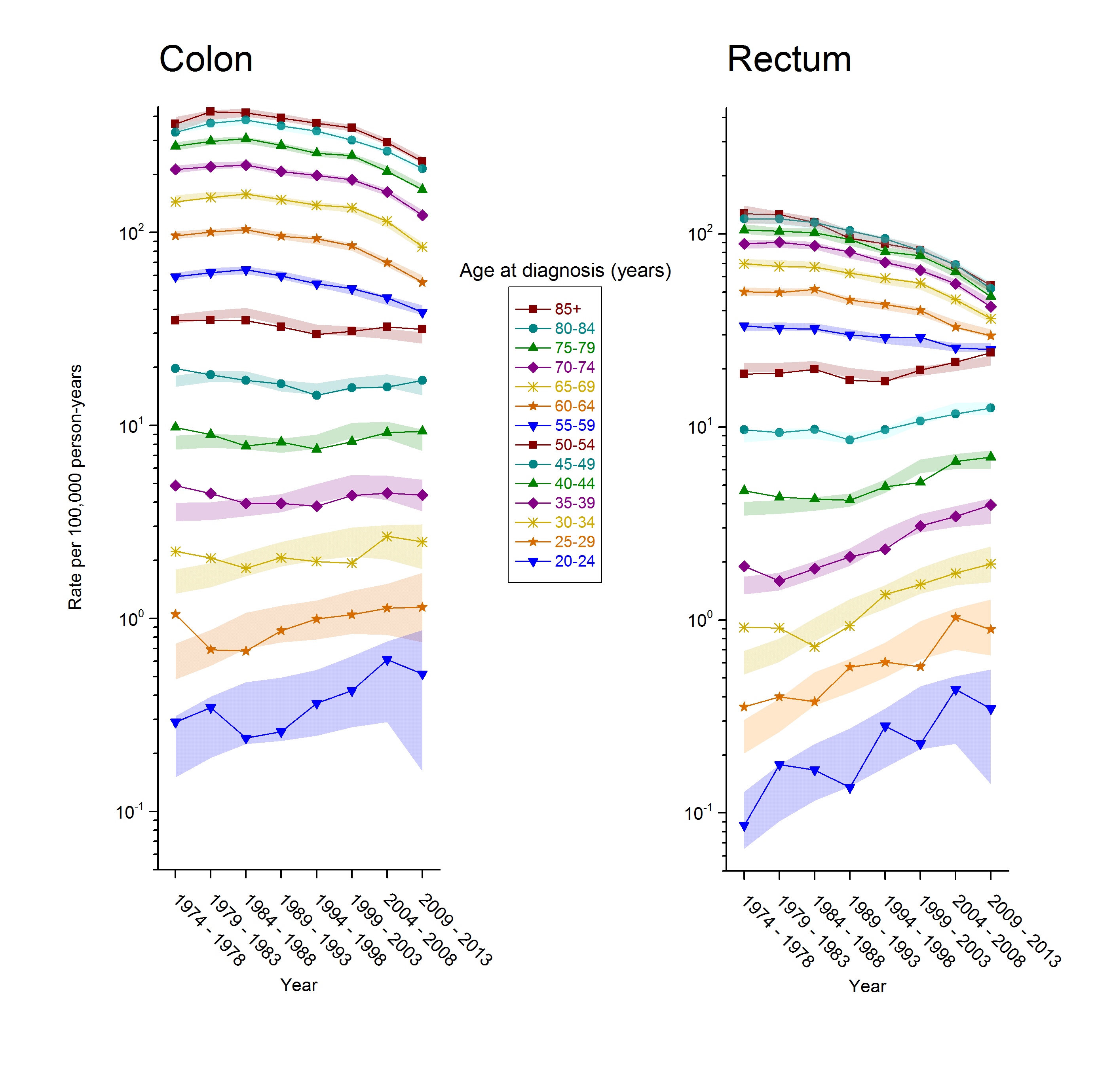 Supplementary Figure 1. Observed age-specific incidence rates for colon and rectal cancer with 95% confidence bands for APC-modeled values. Incidence rates and rate ratios for ages 50-54 versus 55-59: Colon, 1991-92 (30.7 vs 61.4: IRR=2.00; 95% CI, 1.82-2.20); 2012-2013 (31.9 vs 36.4: IRR=0.88; 95% CI, 0.81-0.94). Rectum, 1989-90 (15.9 vs 31.1: IRR=1.96; 95% CI, 1.71-2.25); 2012-2013 (24.7 vs 24.5: IRR=1.01; 95% CI, 0.92-1.10).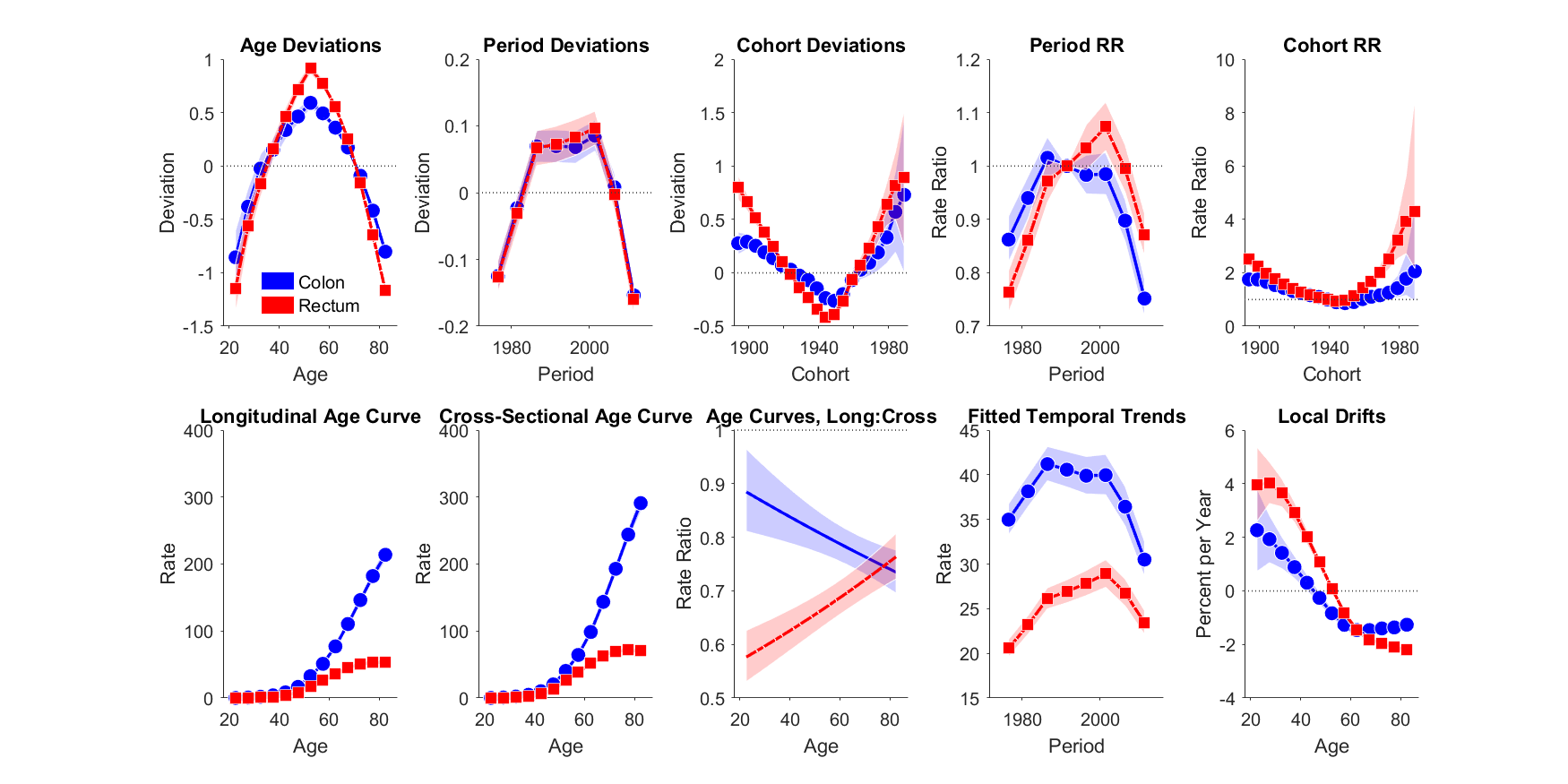 Supplementary Figure 2. Age-period-cohort model output metrics for colon and rectal cancer incidence in the United States, 1974-2013      Proximal colon				           Distal colon				                  Rectum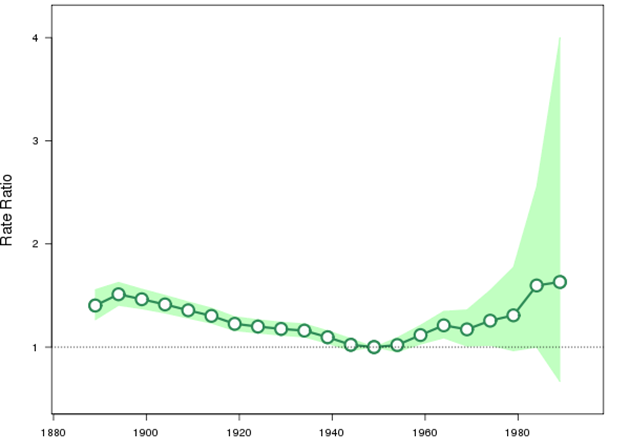 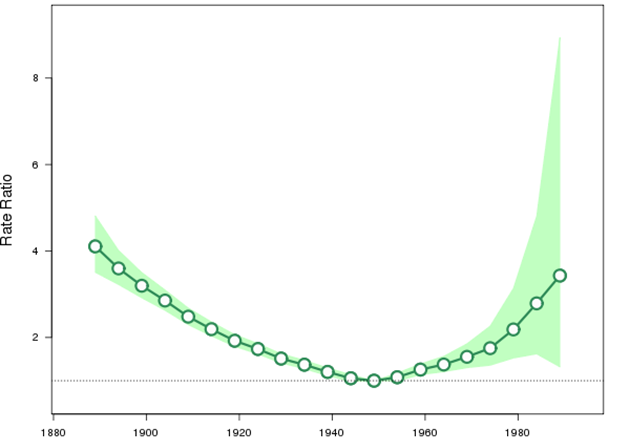 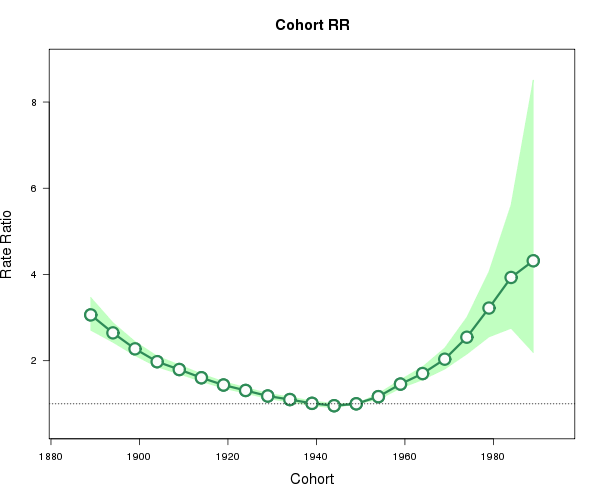         Birth cohort					  Birth cohort						Birth cohortSupplementary Figure 3. Incidence rate ratios by birth cohort for colorectal cancer by tumor subsite (referent cohort=1949). Shaded bands indicate 95% confidence intervals. 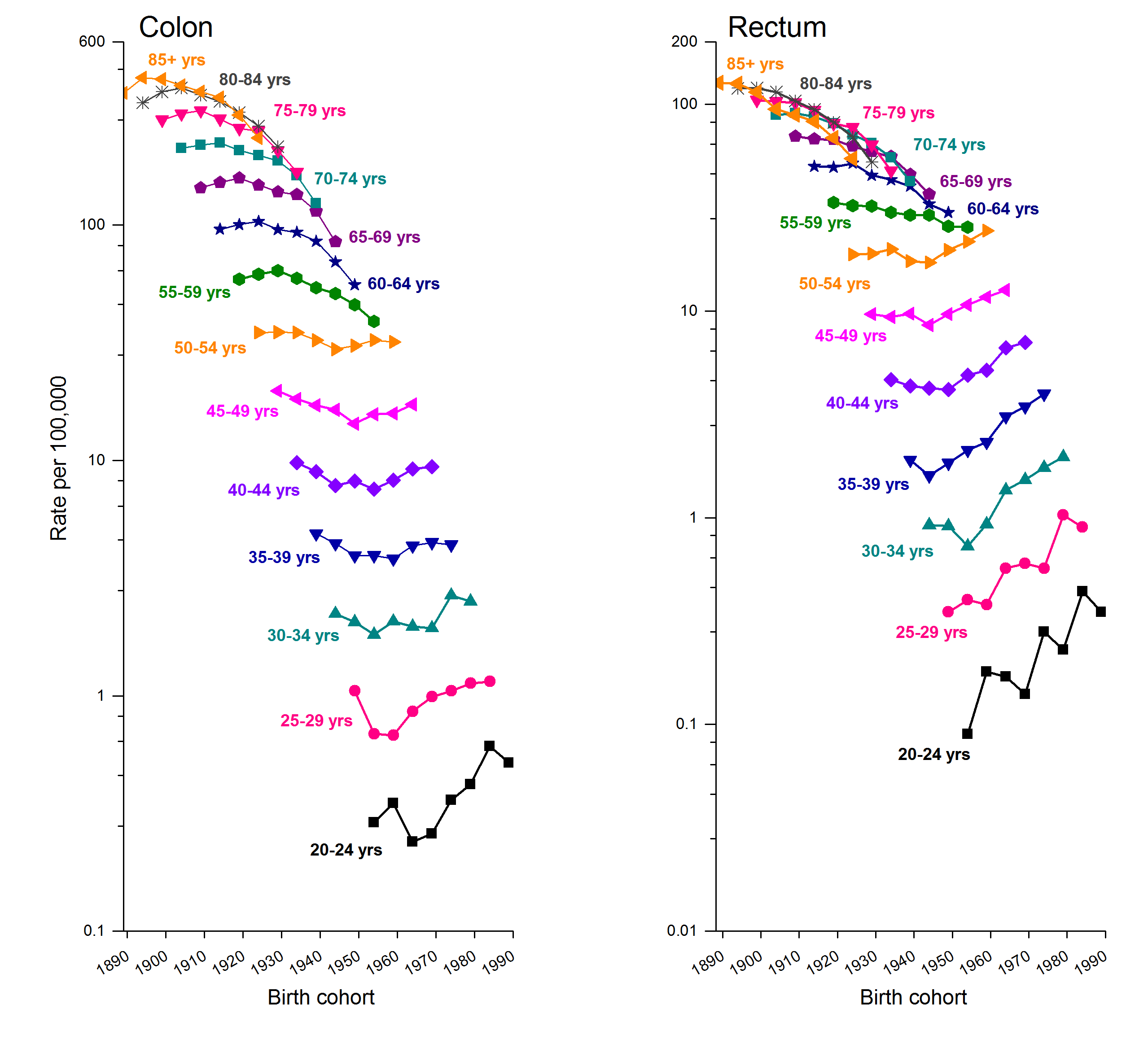 Supplementary Figure 4. Trends in age-specific colon and rectal cancer incidence rates by year of birth, United States, 1974-2013Supplementary Table 2. Colorectal cancer screening trends by age, National Health Interview Survey, 2000-2013Supplementary Table 2. Colorectal cancer screening trends by age, National Health Interview Survey, 2000-2013Supplementary Table 2. Colorectal cancer screening trends by age, National Health Interview Survey, 2000-2013Supplementary Table 2. Colorectal cancer screening trends by age, National Health Interview Survey, 2000-2013Supplementary Table 2. Colorectal cancer screening trends by age, National Health Interview Survey, 2000-2013Supplementary Table 2. Colorectal cancer screening trends by age, National Health Interview Survey, 2000-2013Supplementary Table 2. Colorectal cancer screening trends by age, National Health Interview Survey, 2000-2013Proportion of Respondents Indicating that they Received a Colonscopy in the Past 10 YearsProportion of Respondents Indicating that they Received a Colonscopy in the Past 10 YearsProportion of Respondents Indicating that they Received a Colonscopy in the Past 10 YearsProportion of Respondents Indicating that they Received a Colonscopy in the Past 10 YearsProportion of Respondents Indicating that they Received a Colonscopy in the Past 10 YearsProportion of Respondents Indicating that they Received a Colonscopy in the Past 10 YearsProportion of Respondents Indicating that they Received a Colonscopy in the Past 10 YearsProportion of Respondents Indicating that they Received a Colonscopy in the Past 10 YearsProportion of Respondents Indicating that they Received a Colonscopy in the Past 10 YearsAge2000% (95% CI)2003% (95% CI)2005% (95% CI)2008% (95% CI)2010% (95% CI)2013% (95% CI)2013% (95% CI)2013% (95% CI)40-496.4 (5.7 to 7.2)9.8 (8.8 to 10.8)10.7 (9.9 to 11.6)12.8 (11.6 to 14.1)15.2 (14.0 to 16.4)13.6 (12.5 to 14.7)13.6 (12.5 to 14.7)13.6 (12.5 to 14.7)50-5413.7 (12.17 to 15.5)22.4 (20.3 to 24.6)26.5 (24.4 to 28.7)34.9 (32.3 to 37.6)39.7 (37.4 to 42.1)40.7 (38.2 to 43.2)40.7 (38.2 to 43.2)40.7 (38.2 to 43.2)55-5916.3 (14.37 to 18.5)29.6 (27.4 to 31.9)36.2 (34.0 to 38.4)48.1 (45.3 to 51.0)55.7 (53.0 to 58.5)52.3 (49.7 to 54.7)52.3 (49.7 to 54.7)52.3 (49.7 to 54.7)60-6421.5 (19.37 to 23.9)32.7 (30.2 to 35.4)42.2 (39.8 to 44.7)51.3 (48.2 to 54.4)62.2 (59.6 to 64.7)59.3 (56.9 to 61.7)59.3 (56.9 to 61.7)59.3 (56.9 to 61.7)65+25.1 (23.87 to 26.5)37.0 (35.5 to 38.6)45.4 (43.8 to 47.1)53.7 (51.9 to 55.5)61.3 (59.7 to 62.9)63.3 (61.9 to 64.8)63.3 (61.9 to 64.8)63.3 (61.9 to 64.8)Total15.1 (14.47 to 15.7)23.6 (22.8 to 24.4)28.8 (28.0 to 29.7)36.4 (35.4 to 37.4)43.0 (42.0 to 44.0)43.6 (42.7 to 44.5)43.6 (42.7 to 44.5)43.6 (42.7 to 44.5)Proportion of Respondents Indicating that they have Ever* Received a Colonscopy or SigmoidoscopyProportion of Respondents Indicating that they have Ever* Received a Colonscopy or SigmoidoscopyProportion of Respondents Indicating that they have Ever* Received a Colonscopy or SigmoidoscopyProportion of Respondents Indicating that they have Ever* Received a Colonscopy or SigmoidoscopyProportion of Respondents Indicating that they have Ever* Received a Colonscopy or SigmoidoscopyProportion of Respondents Indicating that they have Ever* Received a Colonscopy or SigmoidoscopyProportion of Respondents Indicating that they have Ever* Received a Colonscopy or SigmoidoscopyProportion of Respondents Indicating that they have Ever* Received a Colonscopy or SigmoidoscopyAge2000% (95% CI)2003% (95% CI)2005% (95% CI)2008% (95% CI)2010% (95% CI)2013% (95% CI)2013% (95% CI)2013% (95% CI)40-4913.4 (12.4 to 14.5)14.8 (13.6 to 16.0)15.2 (14.1 to16.2)16.2 (14.9 to 17.6)19.3 (18.0 to 20.7)16.8 (15.6 to 18.1)16.8 (15.6 to 18.1)16.8 (15.6 to 18.1)50-5427.2 (25.2 to 29.3)29.6 (27.4 to 32.0)33.7 (31.5 to 35.9)39.9 (37.1 to 42.8)43.1 (40.7 to 45.6)44.3 (41.9 to 46.8)44.3 (41.9 to 46.8)44.3 (41.9 to 46.8)55-5933.9 (31.3 to 36.6)40.0 (37.6 to 42.3)45.9 (43.6 to 48.2)54.0 (51.1 to 57.0)61.0 (58.4 to 63.6)56.9 (54.5 to 59.3)56.9 (54.5 to 59.3)56.9 (54.5 to 59.3)60-6440.6 (37.8 to 43.4)46.6 (43.8 to 49.5)55.0 (52.4 to 57.4)58.4 (55.2 to 61.5)68.4 (65.9 to 70.8)65.4 (63.0 to 67.7)65.4 (63.0 to 67.7)65.4 (63.0 to 67.7)65+46.2 (44.6 to 47.8)50.6 (48.9 to 52.3)57.3 (55.7 to 59.0)62.3 (60.6 to 64.0)69.8 (68.2 to 71.2)72.0 (70.6 to 73.4)72.0 (70.6 to 73.4)72.0 (70.6 to 73.4)Total29.4 (28.6 to 30.2)32.9 (32.1 to 33.8)37.4 (36.5 to 38.3)42.3 (41.2 to 43.4)48.6 (47.6 to 49.6)49.1 (48.2 to 50.0)49.1 (48.2 to 50.0)49.1 (48.2 to 50.0)